. 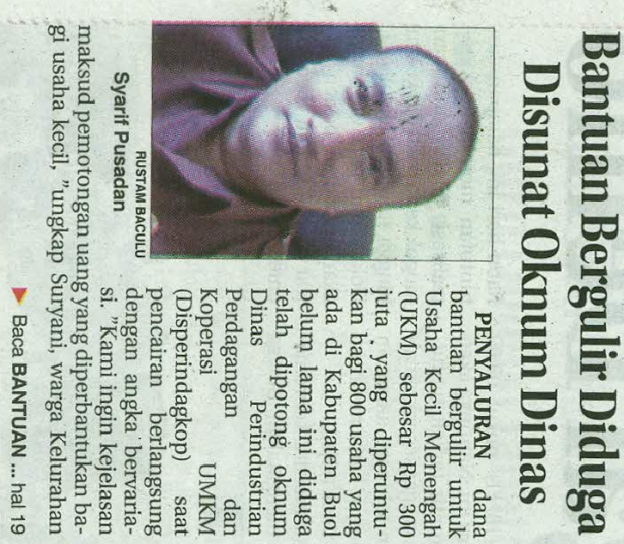 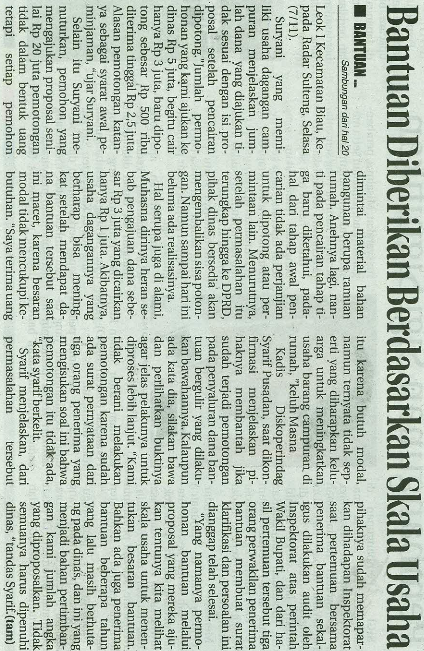 Harian    :Radar SultengKasubaudSulteng IHari, tanggal:Selasa, 17  November  2015KasubaudSulteng IKeterangan:Bantuan Bergulir Diduga Disunat oknum DinasKasubaudSulteng IEntitas:BuolKasubaudSulteng I